SYLLABUS: <biotechnology>Course OverviewThis course is concerned with introducing the science of biotechnology, its origin, and its importance in the food, pharmaceutical and medical industries. Within the lectures of this course, we will focus extensively on the applications of biotechnology in medical journals and molecular techniques that use living organisms and cell cultures to produce drugs and therapeutic proteins in addition to genetic modification technologies and the production of genetically modified animals that are used as models to study diseases and drug efficacyGoals and ObjectivesTextbook and Readings  Course assessmentsThe course grade ( 3 points ) will be based on the following elements: COURSE DESCRIPTION AND ASSIGNMENT SCHEDULEThis NO. -credit hour course is 14 weeks long. You should invest NO. hours every week in this course. 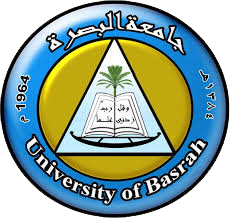 Ministry of Higher Education and Scientific Research  Republic of IraqMinistry of Higher Education and Scientific Research  Republic of IraqMinistry of Higher Education and Scientific Research  Republic of Iraq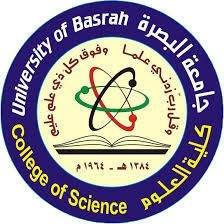 University: University Of BasrahUniversity: University Of BasrahUniversity: University Of BasrahCollege: ScienceCollege: ScienceCollege: ScienceDepartment : Pathological AnalysesDepartment : Pathological AnalysesDepartment : Pathological AnalysesYear : 2022-2023Year : 2022-2023Semester : FirstSemester : FirstInstructoR:  afrodet abdulrazaq saleh Phone:009647803159713Hours: 3Office:  IraqiMinistryof Higher Education and Scientific ResearchEmail:  afrodet.salih@uobasrah.edu.iqIntroducing students to the concept of biotechnologyTeaching students the types of biotechnologyTeaching students the applications of biotechnology“Pharmaceutical Biotechnology” by S P VyasChekol C, Gebreyohannes M. Application and Current Trends of Biotechnology: a Brief Review. Austin Journal of Biotechnology & Bioengineering, 2018;5(1):1-8.Mahroof S, Pant G, Rafeek R. Monoclonal antibodies: an emerging immunotherapy technology. European Journal of Biomedical, 2016;3(4): 134-143.Misra S. Human gene therapy: a brief overview of the genetic revolution. J Assoc Physicians India, 2013;61(2):127-33.PointsExams85Participation10Attendance5Assignments100WKDATETOPICREADINGASSIGNMENT1Introduction and Historical  of biotechnology2Types of biotechnology3Applications of biotechnology4comparison between molecular and biotechnology 5Assignment 16DNA cloning7cell culture8vaccines9Recombinant of biotechnology  : concept10Assignment 211Methods of recombinant dna technology 12Requriments 13Genetic engineering 14purification of proteins15Gene therapyIs it possible to develop the curriculum <within the teaching authority 20%> to include vocabulary that serves sustainabilityIs it possible to develop the curriculum <within the teaching authority 20%> to include vocabulary that serves sustainabilityDeveloping life – long learning and education Sustainable development Development of general HealthGender EqualityEfficiency of medicine and public healthMechanisms for obtaining good health and well-being 1- Yes, it is possible (point an appropriate aspect)the axes (point the axis)2- Suggest aspect that serves sustainability